SOLICITUD DE PORTABILIDAD								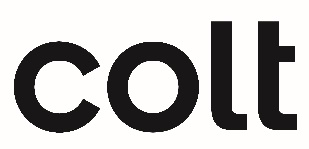 Datos de la entidad abonada:* Estos contactos se utilizarán por parte de COLT para comunicar la ventana de portabilidad asignada. Por tanto es fundamental que sean legibles y correctos (si el cliente delega la gestión de la portabilidad en un tercero –por ejemplo quien le ha vendido el servicio, habrán de consignarse los datos de éste último).Operador Donante:                     Operador Receptor: COLT TECHNOLOGY SERVICES, S.A.U.Numeración afectada:Horario para el cambio preferido por el abonado (recuerde que durante las 3h que dura la ventana su servicio puede sufrir cortes y no estar operativo):El abonado podrá indicar en estas casillas el momento deseado para portarse, aceptándose como máximo una diferencia de 30 días naturales entre la fecha de la solicitud y la deseada por el abonado para portarse. En caso de no indicar ninguna fecha/ventana, el plazo para la tramitación de la solicitud será en general de 1 día hábil desde la fecha de recepción de la solicitud, siempre suponiendo que toda la información es correcta y no se producen rechazos.  Cuando el cambio de operador implique la provisión o modificación del acceso físico asociado a la numeración, el plazo de portabilidad estará incluido y supeditado al de provisión del acceso. Por otra parte, se requiere un día adicional para la validación de la identidad del usuario, en caso de reventa.Asimismo, le informamos de que el operador receptor –en este caso Colt- podrá cancelar la solicitud de portabilidad, a petición suya, hasta las 17h del día anterior a la ventana de portabilidad. Tanto la fecha y hora de ejecución prevista de la portabilidad, como la hora límite para su cancelación, le deberán ser comunicadas por el operador receptor.Circuito existente:Si la numeración sobre la que se solicita la portabilidad se asigna a un circuito de COLT ya existente, indíquese a continuación la referencia del circuito:Identificación de llamadas salientes:Indique si desea que se presente la identidad en sus llamadas salientes desde los números portados:□ Si   □ NoSi desea que la identidad sea la misma para todas las llamadas, indique cuál 		    	Solicitud y consentimiento:A través del presente escrito, comunico a Colt Technology Services, S.A.U. mi deseo de causar baja de mi operador donante y, mediante la conservación de mi numeración, darme de alta en sus servicios, así como la petición de que tramiten mi baja ante el Operador Donante, solicitando, asimismo, que toda la numeración recogida en apartado “Numeración afectada” del presente documento sea portada desde el Operador Donante a Colt Technology Services, S.A.U.Asimismo, autorizo a que los datos personales necesarios incluidos en la presente solicitud puedan ser transferidos a los Operadores que intervienen en el proceso de Portabilidad, de conformidad con la cláusula relativa a la protección de datos personales del Contrato de Servicio suscrito con Colt Technology Services, S.A.U. y con lo dispuesto en el Reglamento general de protección de datos, REGLAMENTO (UE) 2016/679 DEL PARLAMENTO EUROPEO Y DEL CONSEJO de 27 de abril de 2016 relativo a la protección de las personas físicas en lo que respecta al tratamiento de datos personales y a la libre circulación de estos datos y la Ley Orgánica 3/2018, de 5 de diciembre, de Protección de Datos Personales y garantía de los derechos digitales.Y para que así conste, firmo por triplicado3 la presente solicitud en                                    , a          de                           de 20Consejos para portar su numeración sin problemasRellene correcta y completamente este formulario, y háganos llegar una factura reciente de su actual operador. Si tiene dudas, consulte con quien le ha vendido el servicio.COLT recomienda evitar la última ventana del día (17-20h), y también la penúltima (14-17h) los viernes y víspera de festivos, porque un eventual problema con la portabilidad muy probablemente no podría ser resuelto hasta el siguiente día laborable (porque son averías sin SLA por parte del operador donante, y porque la cobertura fuera del horario de COLT es limitada).Las ventanas sólo pueden cancelarse notificándoselo al operador receptor –en nuestro caso Colt- antes de las 17h del día laborable anterior a la ejecución de la portabilidad.Recuerde que la centralita donde conectará el servicio debe tener configurada la numeración a portar.Para prevenir problemas el día de la portabilidad, le recomendamos que el técnico de su centralita contacte con antelación con COLT, en el teléfono 91 789 9878 (L a J de 9 a 18h, V de 8:30 a 14:30h), donde le ayudaremos a activar su servicio.Finalmente, no olvide que las ventanas de portabilidad duran 3h, tiempo durante el cual puede estar sin servicio, sin que tanto el operador donante como el receptor puedan remediarlo. Por favor, espere a que termine la ventana antes de abrir incidencia (en el 901 889 989 o es.helpdeskcmc@colt.net), en caso de que su servicio siga interrumpido.DenominaciónDenominaciónDenominaciónCIFDomicilioDomicilioDomicilioCPLocalidadProvinciaProvinciaRepresentanteRepresentanteRepresentanteE-mail*E-mail*Teléfono de contacto*Teléfono de contacto*Teléfono de contacto*Tipo de acceso(marcar sólo una opción)Tipo de acceso(marcar sólo una opción)Tipo de acceso(marcar sólo una opción)Número inicialNúmero final(si rango)IndividualMúltipleRed InteligenteNº es cabecera (SI/NO)Numeración asociada
 (si lo fuera)Día (L–V):                                                           de                                                de 20                                                           de                                                de 20                                                           de                                                de 20                                                           de                                                de 20                                                           de                                                de 20                                                           de                                                de 20                                                           de                                                de 20                                                           de                                                de 20Ventana 8:00-11:00h11:00-14:0014:00-17:00h17:00-20:00hPor el cliente Firma y sello(Si no se dispone de sello, consígnese el DNI y cargo del representante)